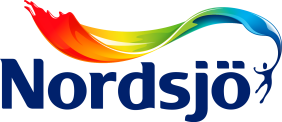 18 september, 2019Tinder og Nordsjö indleder romantisk samarbejdeAt vælge vægfarve kan være lige så svært som at vælge partner. Det konstaterede Nordsjö, som nu får hjælp af Tinder til at markedsføre sin innovation Colour Tester – en farveprøve med indbygget minirulle, som gør det nemt at teste farver direkte på væggen derhjemme. Gennem samarbejdet får brugere på Tinder forskellige farver præsenteret som potentielle partnere og tilbydes at få en gratis farveprøve tilsendt. Det tager tid at finde den rette. Når man endelig har mødt en potentiel partner, bliver det måske ikke altid sådan, som man havde tænkt sig, og så er man nødt til at søge videre og prøve en anden. Relationsekspert Charlotte Sander:– Jeg tror, at en af grundene til, at det tager tid at finde den rette, er, at man ikke rigtigt selv er klar over, hvad man søger. Derfor er det vigtigt at turde tænke uden for rammerne for, hvad man normalt går efter. Man skal udfordre sig selv og ganske enkelt turde prøve sig frem! Men kan man blive forelsket i en farve? Det er Nordsjö, en af Nordens største producenter af maling, overbevist om, men er samtidig klar over, hvor svært det kan være at finde den rette. Christine Berglund, marketingchef hos Nordsjö: – Uden sammenligning i øvrigt minder processen med at vælge farve en del om jagten på kærligheden i datingverdenen. Derfor syntes vi, at det var sjovt at placere vores Colour Tester på Tinder for at se, om vi kunne få nogle match. I dag finder forbrugerne inspiration til hjemmet på de sociale medier, i blade og hjemme hos venner. Colour Tester er en nem og innovativ måde at omsætte denne inspiration til handling. Ann-Charlotte Linde, farvechef hos Nordsjö: – Det er utroligt vigtigt at se og mærke farven, dér hvor den skal være, med de rigtige lysforhold og rummets materialer. Colour Tester fungerer så godt, fordi det er nemt at prøve de valgte farver på væggene, og man slipper for pensler og farveprøve. I samarbejde med Tinder præsenteres brugerne for farver fra Nordsjös Colour Tester-sortiment. Hvis brugeren falder for farven, kan vedkommende bestille en Colour Tester omkostningsfrit. Colour Tester fås i 49 forskellige farver (se colourtester.dk). Samarbejdet indledes i uge 39 og varer til og med uge 42.

- - -Du kan få yderligere oplysninger om samarbejdet om Colour Tester mellem Tinder og Nordsjö ved at kontakte: Christine Berglund, marketingchef Nordsjö -christine.berglund@akzonobel.com, +46 70 8350137Om Nordsjö Nordsjö brandet har sine rødder i Nordström & Sjögren AB, som startede sin virksomhed allerede i 1903. I dag er Nordsjö et af de ledende og mest innovative brands i Norden. Vi har stor fokus på at udvikle og fremstille miljømæssigt bæredygtige produkter, og vores ambition er at være på forkant med lovgivningen. På vores produktionsenhed i Malmø, som er Nordens største, udvikles og fremstilles maling, lak, spartelmasse og træbeskyttelse til forbrugere og professionelle malere. Nordsjö indgår i AkzoNobel koncernen, som er en af verdens største producent af maling.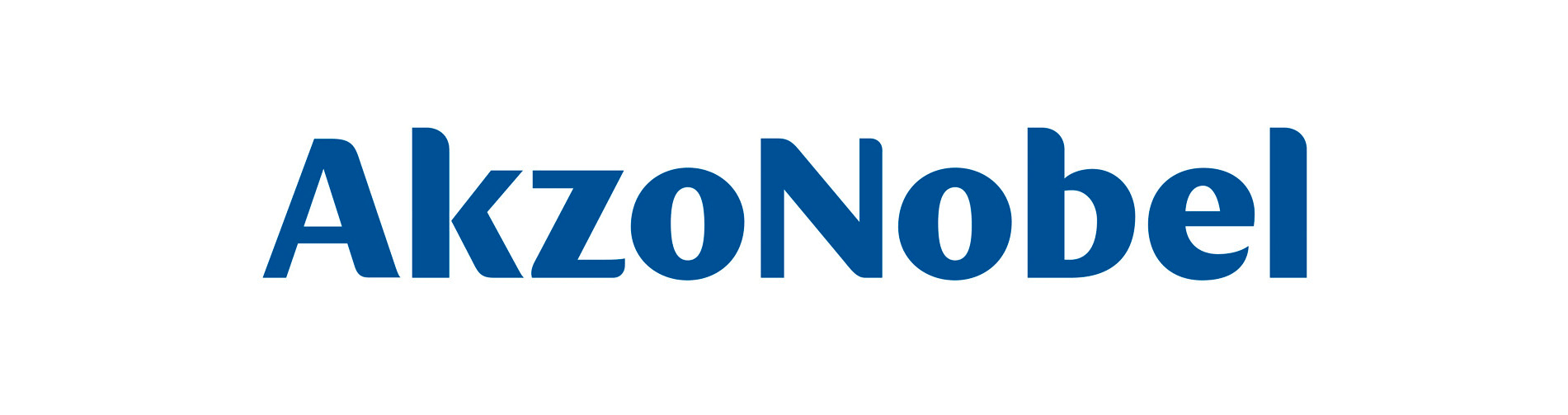 